       În conformitate cu prevederile Regulamentului cu privire la distincţiile Academiei de Ştiinţe a Moldovei, Consiliul Suprem pentru Ştiinţă şi Dezvoltare Tehnologică al Academiei de Ştiinţe a Moldovei HOTĂRĂŞTE:Se conferă Diploma „Meritul Academic” a AȘM dnei Lilia Chisnicean, doctor în agricultură, colaborator ştiinţific al Grădinii Botanice (Institut) a AŞM, pentru rezultate ştiinţifice valoroase, implementarea şi promovarea lor în economia naţională, activitate îndelungată pe tărâmul biologic pe parcusrul a 35 de ani şi cu prilejul  aniversării a 60-a din ziua naşterii.Preşedinte,academician 							Gheorghe DUCASecretar ştiinţific general,doctor habilitat		 Aurelia HANGANU				      CONSILIUL SUPREM PENTRU ŞTIINŢĂ ŞI DEZVOLTARE TEHNOLOGICĂ AL ACADEMIEI 
DE ŞTIINŢE A MOLDOVEICONSILIUL SUPREM PENTRU ŞTIINŢĂ ŞI DEZVOLTARE TEHNOLOGICĂ AL ACADEMIEI 
DE ŞTIINŢE A MOLDOVEI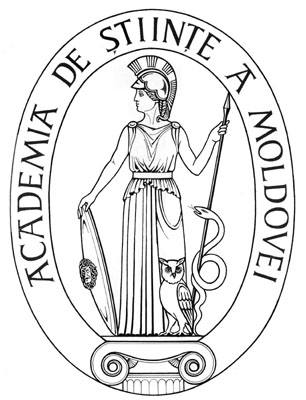 SUPREME COUNCIL ON 
SCIENCE  AND TECHNOLOGICAL DEVELOPMENT OF THE ACADEMY OF SCIENCES OF MOLDOVA SUPREME COUNCIL ON 
SCIENCE  AND TECHNOLOGICAL DEVELOPMENT OF THE ACADEMY OF SCIENCES OF MOLDOVA    HOTĂRÂRE   HOTĂRÂRE   HOTĂRÂRE„ 21 ” aprilie 2016                         Nr. 143mun. Chişinăumun. Chişinăumun. ChişinăuCu privire la conferirea Diplomei „Meritul Academic” dnei dr. în agricultură Lilia Chisnicean, colaborator 
ştiinţific al Grădinii Botanice (Institut)Cu privire la conferirea Diplomei „Meritul Academic” dnei dr. în agricultură Lilia Chisnicean, colaborator 
ştiinţific al Grădinii Botanice (Institut)Cu privire la conferirea Diplomei „Meritul Academic” dnei dr. în agricultură Lilia Chisnicean, colaborator 
ştiinţific al Grădinii Botanice (Institut)